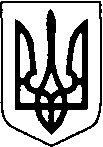                                              СМІДИНСЬКА  СІЛЬСЬКА  РАДАСТАРОВИЖІВСЬКИЙ  РАЙОН  ВОЛИНСЬКА  ОБЛАСТЬВИКОНАВЧИЙ  КОМІТЕТРІШЕННЯ28.02.2019 року № 13 с.СмідинПро встановлення розміру кошторисної заробітної плати на 2019 рік при визначенні вартості будівництва об’єктів                      Відповідно до наказу Міністерства регіонального розвитку, будівництва та житлово-комунального господарства України від 27.07.2018 №196 «Про внесення змін до Порядку розрахунку кошторисної заробітної плати, який враховується при визначенні вартості будівництва об’єктів», враховуючи постанову Кабінету Міністрів України від 11.07.2018 №546   «Про схвалення Прогнозу економічного і соціального розвитку України на 2019-2021 роки», керуючись ст. 52, 59 Закону України «Про місцеве самоврядування в Україні», виконавчий комітет сільської  ради                                                ВИРІШИВ :                1. Встановити розмір кошторисної заробітної плати на 2019 рік при визначенні вартості будівництва (нового будівництва, реконструкції, капітального та поточного ремонту, технічного переоснащення) об’єктів, які споруджуються за рахунок коштів сільського бюджету та коштів державних і комунальних підприємств, установ та організацій, що належать до комунальної власності територіальної громади сільської ради у розмірі 8528.00 ( вісім тисяч пятсот двадцять вісім гривень)             2. Контроль за виконанням рішення покласти на   заступника сільського  голови Приходюка О.А.Сільський голова                                                             О.І.Піцик